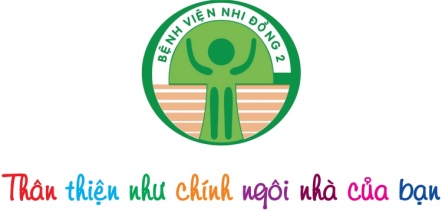 CHƯƠNG TRÌNH TỔ CHỨC HỘI THẢO: 
“Cập nhật chẩn đoán và xử trí dị dạng hậu môn trực tràng”Từ ngày 11/12 – 10/12/2019Chủ tọa đoàn và Báo cáo viên:GS.TS.BS Nguyễn Thanh Liêm: Chủ tịch Hội Ngoại nhi Việt Nam Viện trưởng Viện Nghiên cứu tế bào gốc và công nghê gen VinmecGS.TS.BS Trần Đông A: Cố vấn chuyên môn của Bệnh viện Nhi Đồng 2PGS.TS.BS Trương Nguyễn Uy Linh: Chủ nhiệm bộ môn Ngoại Nhi ĐH Y Dược TP. HCMTS. BS Phạm Duy Hiền: Phó Giám Đốc - Bệnh viện Nhi Trung ƯơngPGS.TS.BS Trần Ngọc Sơn: Phó Giám Đốc - Bệnh viện Saint-PaulTS.BS Trần Thanh Trí: Trưởng khoa Ngoại tổng hợp – Bệnh viện Nhi Đồng 2BS.CK2 Nguyễn Hữu Chí: Trưởng khoa Chẩn đoán hình ảnh – Bệnh viện Nhi Đồng 1TS.BS Trần Quốc Việt: khoa Phẫu thuật trong ngày – Bệnh viện Nhi Đồng 2BS. Phạm Quốc Tùng – BM Ngoại Nhi ĐH Y Dược TP. HCMHướng dẫn đăng ký tham dự Hội thảo:“Cập nhật chẩn đoán và xử trí dị dạng hậu môn trực tràng”Bệnh viện Nhi Đồng 2 trân trọng thông báo tổ chức Hội thảo “Cập nhật chẩn đoán và xử trí dị dạng hậu môn trực tràng”  tại Bệnh viện Nhi Đồng 2 ngày 11 – 12/12/2019.Để thuận tiện cho công tác đăng ký tham dự Hội thảo, Quý Bác sĩ có thể đăng ký tham dự qua mã QR code.Ngày GiờChuyên đềBáo cáo viên11/12/201907h15 – 07h45Tiếp đón học viênLễ tân11/12/201907h45– 08h00Khai giảng lớpTS.BS Phạm Ngọc ThạchGS. TS Nguyễn Thanh Liêm11/12/20198h00 – 16h00Phẫu thuật tạo hình hậu môn trực tràng có bảo tồn cơ thắt ở trẻ namPhẫu thuật tạo hình hậu môn trực tràng có bảo tồn cơ thắt ở trẻ nữPhẫu thuật nội soi hỗ trợ trong tạo hình hậu môn trực tràng Phẫu thuật MalonePhẫu thuật viên chính:GS. TS Nguyễn Thanh Liêm12/12/201907h30– 08h15Tiếp đón học viênLễ tân12/12/201908h15 – 08h30Khai giảngBS. CK2 Trịnh Hữu TùngGS.TS.BS  Nguyễn Thanh Liêm12/12/201908h30 – 08h55Tổng quan chẩn đoán di dạng hậu môn trực tràngTS. BS Phạm Duy Hiền12/12/201908h55 – 09h20Cập nhật phẫu thuật điều trị dị dạng hậu môn trực tràngGS.TS.BS Nguyễn Thanh Liêm12/12/201909h20 – 09h45Vai trò của siêu âm chẩn đoán trong dị dạng hậu môn trực tràngBS. CK2 Nguyễn Hữu Chí12/12/201909h45– 10h10Tổng quan về kết quả phẫu thuật dị dạng hậu môn trực tràngPGS.TS.BS Trần Ngọc Sơn12/12/201910h10 – 10h20Giải lao12/12/201910h20– 10h40Điều trị hỗ trợ sau phẫu thuật tao hình hậu môn trực tràngPGS.TS.BS Trương Nguyễn Uy Linh12/12/201910h40 – 11h00Đánh giá chức năng sau phẫu thuật tạo hình hậu môn trực tràngTS.BS Trần Thanh Trí12/12/201911h00 – 11h20Thăm dò chức năng hậu môn trực tràngTS.BS Trần Quốc Việt12/12/201911h20 – 11h40Các dị tật kèm theo trong dị dạng hậu môn trực tràngPGS.TS.BS Trương Nguyễn Uy LinhBS. Phạm Quốc Tùng12/12/201911h40 – 11h50Thảo luận12/12/201911h50 – 12h00Tổng kết và phát giấy chứng nhậnTS.BS Phạm Ngọc Thạch12/12/201912h00 – 13h30Tiệc trưa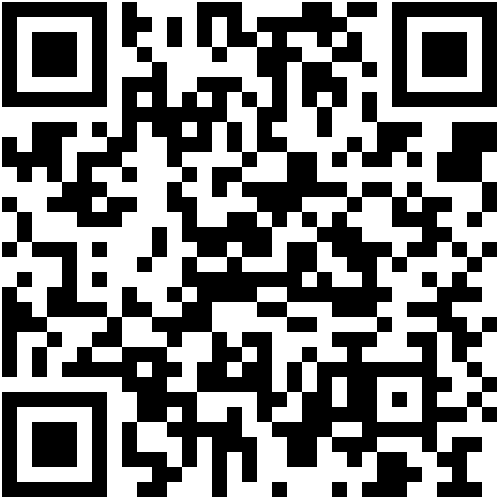 Hoặc truy cập: http://bit.do/didanghmttCÁCH ĐĂNG NHẬP:Bước 1: Đăng nhập vào các app điện thoại Viber hoặc Zalo.Bước 2: Tìm và nhấp vào biểu tượng , đặt mã QR code được cung cấp ở trung tâm hình vuông điện thoại để quét tự động.Bước 3: Điền các thông tin theo yêu cầuBước 4: Kiểm tra email để xem lại các thông tin đã điền (lưu ý mục thư rác).